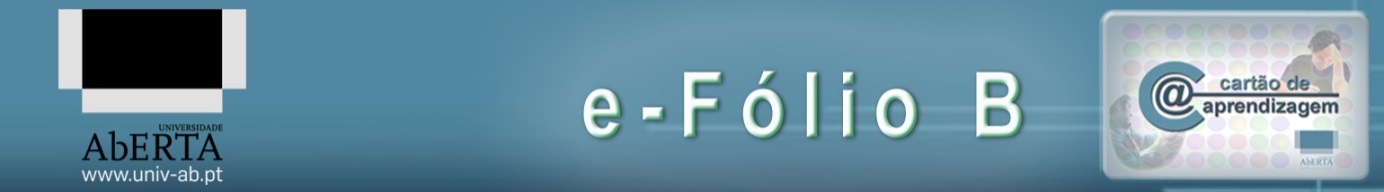 História do Cinema Português - cod. 510172012 – 2013Aluno: 	António José Estêvão CabritaNº 1002404			Turma 01					Maio 2013O cinema português desde o início do cinema sonoro até aos anos 50 realiza-se a par do Estado Novo, do seu início, mais complacente, até à sua fase mais contundente e censória no que a termos políticos e ideológicos nos referimos.Desta não-conflitualidade, quase simbiótica, resultaram obras com grande audiência, ao gosto dos espectadores constituídos sobretudo pela pequena burguesia, ao proporcionarem não apenas entretenimento mas também uma visão idílica, popular e folclórica, diríamos que, ultra-romântica da alma e das gentes portuguesas, longe da realidade do dia-a-dia. Autênticas fábricas de sonhos e ilusões.Assim o Estado Novo criava conceitos e limites, assim se fazia cinema, assim o público acorria às salas, numa quase perfeita harmonia entre ideologia, produção, e consumo. Os primeiros faziam a sua propaganda, e cedo compreenderam o papel propagandístico do cinema para afirmação da sua legitimidade; os segundos produziam e distribuíam os conceitos, com maior ou menor ingenuidade, recolhendo os lucros, e por fim, o público aplaudia os (seus) momentos representados e sonhados também por uma pequena burguesia que enfrentava as mesmas dificuldades.Das realizações efectuadas naquele período destacam-se os géneros históricos, os dramas e romances adaptados de obras de escritores consagrados, como Eça e Camilo, mas era sobretudo nos filmes de comédia portuguesa, regionais e folclóricos que se destacavam as mensagens do regime, não nos esquecendo dos filmes de propaganda política como A Revolução de Maio (1937) e Feitiço do Império (1940), ambos de António Lopes Ribeiro, um dos maiores colaboradores do regime na cinematografia. Encontramos nestes filmes a áurea histórica da raça portuguesa, incompreendida por outros, como foi o caso de Camões (1946) de Leitão de Barros; a defesa do conceito de família, a religião, a ordem e a autoridade, onde por várias vezes encontramos expressões como “tudo para a esquadra”; a disciplina e o trabalho verdadeiramente representativos do lema “Deus, Pátria, família e trabalho”.Os espaços cenográficos vão desde os pequenos bairros ou pátios, característicos de Lisboa, celebrizados pelo Pátio das Cantigas (1942) de Fernando Ribeiro, locais de intimidades, conflitos de pouca dura e de cumplicidades entre moradores e, na ruralidade, a alegria e o vigor no trabalho e a alegre casinha toda caiada e luzidia - conceito de “Casa Portuguesa”  do arquitecto Raul Lino, como “um regresso às raízes” -, retratada em “A Aldeia da Roupa Branca (1938) de Chianca de Garcia.Os artistas pertenciam sobretudo ao meio teatral e ao da revista de onde já eram conhecidos e afamados, o que também contribuiu para as grandes audiências.Esta continuidade estética, já enfastiada, tem a forte crítica de Luís de Pina ao ensino quando se refere a Artur Duarte e à sua frequência no Conservatório como: “parece ser coisa boa para as pessoas que se conservam sempre na mesma”. Também António Ferro se referiu à comédia como o «cancro do cinema nacional» e da necessidade da “Política do Espírito (…) que o povo desejava e os artistas esperavam”. Assim se compreende melhor a linha de decadência em que o cinema português entrará ainda nos anos 50 e pelos anos 60 fora com a entrada em cena de novos realizadores e de novos valores estéticos para os quais o público não está preparado.BibliografiaALVES, Costa. BREVE HISTÓRIA DO CINEMA PORTUGUÊS (1896-1962). Lisboa: Bertrand, 1978.PEREIRA, Paulo. Arte Portuguesa: História essencial. Lisboa: Círculo de Leitores, 2011.TORGAL, Luís Reis (coord.). O Cinema sob o olhar de Salazar. Lisboa: C. de Leitores, 2011.FilmografiaA Menina da Rádio (1944).[em linha]. Artur Duarte (realiz.); Companhia Portuguesa de Filmes (prod.). Lisboa (Disponível em: http://www.cinemaportugues.ubi.pt/bd/info/2547A Canção de Lisboa (1933). [DVD]. Cottinelli Telmo (realiz.); TOBIS PORTUGUESA (prod.). Lisboa: Madragoa Filmes, 2001.O Pátio das Cantigas (1942). [em linha]. Francisco Ribeiro (realiz.); António Lopes Ribeiro (prod.). Lisboa. Disponível em: http://www.cinemaportugues.ubi.pt/bd/info/789O Pai Tirano (1941). [em linha]. António Lopes Ribeiro (realiz., prod.); Lisboa. Disponível em: http://www.cinemaportugues.ubi.pt/bd/info/791Item Notas Área Nota Percentagem A suas opiniões E-fólio A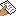 Avaliação electrónica3,5087,50 %Trabalho muito bom, revelando conhecimento do assunto, precisão, capacidade de síntese e de explanação com palavras próprias.
MRE-fólio BAvaliação electrónica3,0075,00 %A síntese da informação recolhida está bem feita, mas é pena não ter arriscado uma análise mais específica, crítica e pessoal.
MRE-fólio CAvaliação electrónicaE-fólios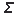 Avaliação electrónica6,5081,25 %P-fólioAvaliação Contínua--Pontos acumuladosAvaliação Contínua6,5032,50 %Nota final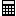 História do Cinema Português 2012 01Rep0,00 %